Мартаева Заира Хаважевна,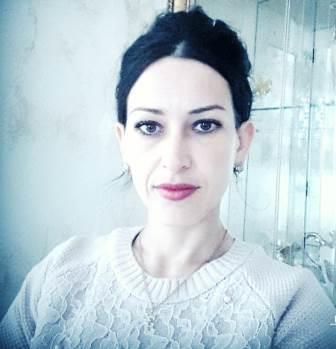  воспитатель пред.школысредняя школа №26Акмолинская область, Целиноградский районсело МаншукПраздник моей страны. Учусь складывать и вычитать Формирование элементарных математических представленийПланПредшкольный класс / группаКол-во присутствующих:Кол-во отсутствующих:Цели обучения данного ОУД0.4.1.1 Использовать и понимать знак «+» как знак, объединяющий предметы, «–» как знак удаления из группы предметов0.4.1.1 Использовать и понимать знак «+» как знак, объединяющий предметы, «–» как знак удаления из группы предметовПредполагаемый результат:Все воспитанники смогут: использовать и понимать знак «+» как знак, объединяющий предметы, «–» как знак удаления из группы предметов.Большинство воспитанников смогут: составлять записи со знаками «+» и «–» для обозначения сложения и вычитания по картинке или ситуации.Некоторые воспитанники смогут: читать записи со знаками «+»  и «–» по-разномуВсе воспитанники смогут: использовать и понимать знак «+» как знак, объединяющий предметы, «–» как знак удаления из группы предметов.Большинство воспитанников смогут: составлять записи со знаками «+» и «–» для обозначения сложения и вычитания по картинке или ситуации.Некоторые воспитанники смогут: читать записи со знаками «+»  и «–» по-разномуЯзыковая цель: Воспитанники могут: объяснять, как составлены записи со знаками «+» и «–» для обозначения сложения и вычитания по картинке или ситуации.Предметная лексика и терминология:  Сложение, вычитание, плюс, минус Вопросы для обсуждения:  Расскажите, что происходит, когда объединяют предметы. Можете ли вы прочитать записи со знаками «+» и «–» по-разному? Объясните, какие знаки помогут тебе записать, что произошло на картинке, в ситуации? Письмо: раскрасьте, обведите знаки «+» и «–» и т.п. Воспитанники могут: объяснять, как составлены записи со знаками «+» и «–» для обозначения сложения и вычитания по картинке или ситуации.Предметная лексика и терминология:  Сложение, вычитание, плюс, минус Вопросы для обсуждения:  Расскажите, что происходит, когда объединяют предметы. Можете ли вы прочитать записи со знаками «+» и «–» по-разному? Объясните, какие знаки помогут тебе записать, что произошло на картинке, в ситуации? Письмо: раскрасьте, обведите знаки «+» и «–» и т.п.Предшествующие знанияОбъединение и удаление предметов из множества, счет, сравнение.Объединение и удаление предметов из множества, счет, сравнение.Планируемое времяЗапланированная деятельность       РесурсыI. Создание положительного эмоционального настроя 0-1 мин II. Актуализация жизненного опыта. Целеполагание3-5 мин1.(К)Мотивация.Громко прозвенел звонок, Начинается урок.Наши ушки на макушке,Глазки широко открыты,Слушаем, запоминаем,Ни минуты не теряем!                                     (интернет ресурс)2.(К).Стартер (подведение к теме урока) (дидактический материал, календарь, на которых выделены только государственные праздники)(Предлагаю посчитать, сколько государственных праздников в РК)-Ребята, я предлагаю вам всем вместе посчитать государственные праздники РК (дети считают праздники)-Сколько вы насчитали праздников в нашей стране? (ответы детей)(на доске дидактический материал - иллюстрация "Праздник в моем городе?")-Ребята, что вы видите на картинке? (шары)-Сколько шариков у мальчика? (пять)-А сколько шариков у девочки? (шесть)-Сколько шариков мальчик подарил девочке? (три)- Как вы думаете какой знак"+" или "-" использовал мальчик? (ответы детей)-А как вы думаете, над какой темой мы будем сегодня работать? (ответы детей)-Правильно ребята, тема нашего урока: Праздник моей страны. Учусь складывать и вычитать.Цель нашего занятия: Использовать и понимать знак «+» как знак, объединяющий предметы, «–» как знак удаления из группы предметов.ИллюстрацияIII. Работа по теме занятия20-26 мин3.(К)Устный счёт.Цифры верные нас ждут 1,2,3,и 5Рядом с нами встали в рядПорядковый счет - от 1 до 10;Обратный счет - от 10 до 1;Задание №1 стр 30-Ребята, нам прислали пригласительный. Нас приглашают на концерт. Предлагаю отправиться немедленно. Для этого нам понадобиться азбука-тетрадь. Прошу вас открыть страницу 30 задание №1 Рассмотрите картинку. Посчитайте шарики. Составьте запись.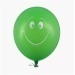 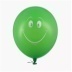 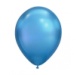              +             =             -Обратите внимание на сцену. Вышел хор мальчиков и девочек. -Сколько мальчиков?(ответы детей)-Сколько девочек на сцене? (ответы  детей)Предлагаю составить запись по картинкам со знаками  "+"  и "-".         +           =Задание № 2 стр 31Обведите ручкой.ФизминуткаЯ иду, и ты идешь — раз, два, три.                      (шаг на месте)Я пою, и ты поешь — раз, два, три.                     (стоя, дирижируем 2-мя руками)Мы идем, и мы поем — раз, два, три                      (шаг на месте) Очень дружно мы живем — раз, два, три.                      ( хлопаем руками) (интернет ресурс)Задание № 3 (дополнительный материал)-А мы продолжаем наше путешествие. На празднике Дине подарили  3 диска, а Айсулу подарили 4 диска. Сколько дисков у девочек? Составьте запись и запишите..     Азбука - тетрадьАзбука - тетрадьIV. Итог занятия. Рефлексия26-30 мин(Подвожу итог, поощряю детей. Предлагаю оценить свою работу на занятии при помощи «Лесенки успеха» в азбуке - тетради): На нижней ступеньке нужно дорисовать смайлика с грустным ротиком, если у ребенка было много ошибок. На средней ступеньке – с ровным ротиком, если мало ошибок. На верхней ступеньке – с улыбкой, если все было без ошибок, и ребенок хорошо понял тему.